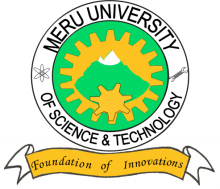 MERU UNIVERSITY OF SCIENCE AND TECHNOLOGYP.O. Box 972-60200 – Meru-Kenya.Tel: 020-2069349, 061-2309217. 064-30320 Cell phone: +254 712524293, +254 789151411Fax: 064-30321Website: www.must.ac.ke  Email: info@must.ac.keUniversity Examinations 2015/2016FOURTH YEAR, SECOND SEMESTER EXAMINATION FOR THE DEGREE OF BACHELOR OF COMMERCE  AND YEAR THREE, SEMESTER TWO BACHELOR OF BUSINESS ADMINISTRATIONBFB 3364/BFB 3476: PROJECT MANAGEMENT DATE: AUGUST, 2016							TIME: HOURS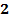 INSTRUCTIONS:  Answer question one and any other two questions.QUESTION ONE (30 MARKS)Explain the concept of project management outlining its benefits to organizations.(10 Marks)Describe the project termination process.					(6 Marks)With use of examples discuss the importance of conducting stakeholders analysis during the project designing phase.							(8 Marks)Describe methods of undertaking monitoring of a project.			(6 Marks)QUESTION TWO (20 MARKS)With the use of examples, explain areas of project feasibility concerns to a project manager.										(10 Marks)Discuss the tools used by project managers to conduct community needs assessment.(10 Marks)QUESTION THREE (20 MARKS)Identify a problem and do problem analysis by constructing a problem tree	(14 Marks)Explain the functions of a project budget.					(6 Marks)QUESTION FOUR (20 MARKS)Monitoring and evaluation tracks the progress of a project during its life-time and also assess systematically and objectively the relevance, performance and success of a project undertaking. In view of this statement explain the importance of monitoring and evaluation of projects.									(10 Marks)Discuss the components of a logical framework.				(10 Marks)QUESTION FIVE (20 MARKS)A Gantt chart is a tool used by project designers to plan for time dimension. Identify a project of your own and show how you would use a Gantt chart to plan for time dimension.												(12 Marks)Describe the characteristics of good project indicators.			(8 Marks)